„Mert a mindenség ráadás csak,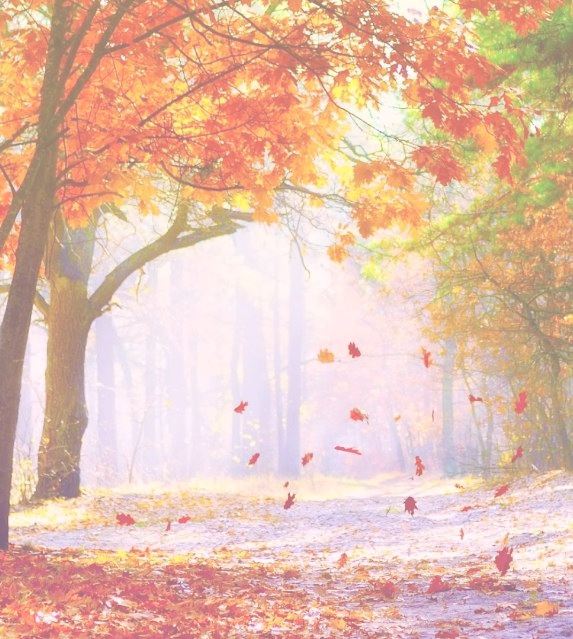 az élet mint az áradás csap a halál partszegélyein túl,……..”József Attila, 1937Kedves Barátaink, Ismerőseink!Szeretettel meghívunk Benneteket közelgő programunkra:Meghívóa „Létezés és Elmúlás” ünnepérenovember 3-án pénteken 14-18 óra között a Tűzmadár HázbaÍzelítő a programból:„A gyógyító halál” gondolatok életről, halálról, rítusokról és a teljes gyógyulásrólAz örök élet illata – térből a tértelenbe térés dalai és egy fantasztikus szertartás, aholmuzsikálnak a HolddalaNap és a Meshinda együttes muzsikusai: Guessous Majdu Mária (ének, saz)Gulyás Anna (ének, saz, gitár)Tóth Szabolcs (szitár, gitár) „Ajándék életek”Beszélgetés az Élet és a Halál kapcsolatárólGyógyító körtáncFigyelem:A Színjátszó kör továbbra is vár jelentkezőket!Az együttjátszás örömén kívül a beszédkészség javításával és a szókincs bővítésével egyidejűleg az ének- és mozgáskultúra fejlesztését tűzte ki céljául a foglalkozás.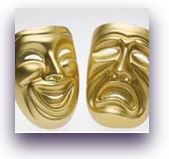 Időtartam: heti 1x2 óra hétfőn délelőtt, 10-12-ig Kedvezményes részvételi díj: ingyenesVezeti: Rónai Éva színművésznőJelentkezés: Rohánszky Magda-Léna     tuzmadar51@gmail.comTámaszcsoport hozzátartozóknak – Aktív kezelés alatt álló onkológiai betegek hozzátartozói részéreA programot daganatos betegeket gondozóknak, hozzátartozóknak és mindazoknak szervezzük, akik ebben a nehéz helyzetben segítőként működnek közre. A program feszültségoldó technikákat tanít, és segíti a támaszt nyújtó családtagra, partnerre nehezedő érzelmi problémák feldolgozását.Kezdés: november 20.-tól hétfőnként, 16:00-18:00igCsökkentett részvételi díj:  
Szükséges eszközök: jegyzetfüzet, tollBővebben: http://www.tuzmadaralapitvany.hu/csoportos-terapiak-p-hu.htmlVezeti: Rohánszky Magda-Léna onkopszichológus